Публичный доклад директора Муниципального общеобразовательного казенного учреждения «Средняя общеобразовательная школа с.Рождественка» Дальнереченского муниципального района Приморского края за 2012-2013 учебный годПредлагаем вашему вниманию Открытый информационный доклад, в котором представлены результаты деятельности школы за 2012-2013 учебный год. В докладе содержится информация о том, чем живет школа, как работает, какие у нее потребности, чего она достигла.Публикация открытого отчета становится для школы обычной деятельностью. И все более очевидным становится тот факт, что активными участниками образовательного процесса должны стать те, кто имеет прямое отношение к жизни школы: родители, социальные партнеры и все, кому не безразлично, чем живет школа. Знакомство с отчетом позволит каждому получить интересующую информацию и осознать свою роль в развитии школы. 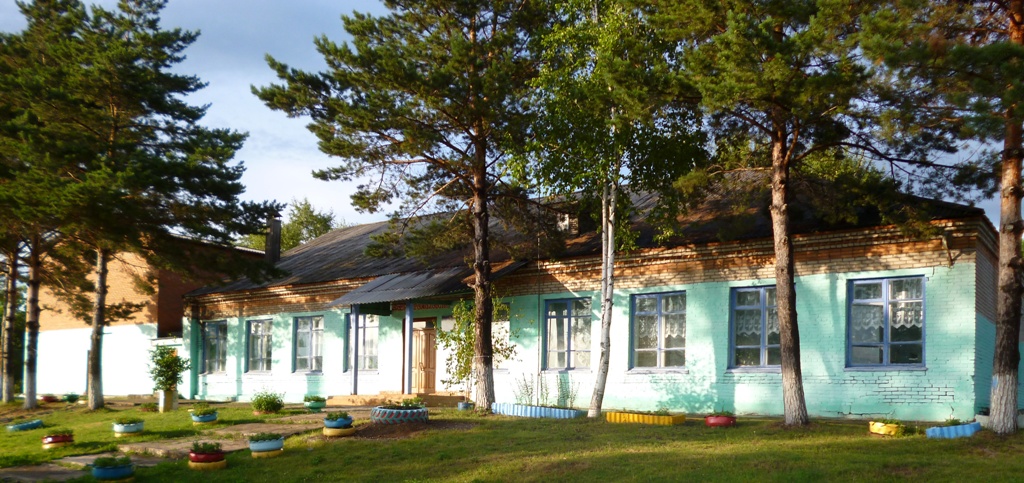 МОКУ «СОШ с. Рождественка» работает по пятидневной неделе для 1-11 классов Школьные занятия начинаются в 9 часов 00 минут. Длительность уроков – 45 минут (2-11 класс) и 35 минут в 1 классе. Режим занятий – односменный. Вторая половина дня предоставлена для дополнительного образования,  досуговой деятельности Структурная модель школыI ступень – начальная школа – 1-4 класс II ступень – основная школа – 5-9 класс III ступень – средняя школа – 10-11 классВ школе реализуется программа раннего изучения английского языка со 2 класса. Учащимся предоставляется возможность работы в компьютерном классе во второй половине дня. Количество учащихся:Средняя наполняемость учащихся в классах на 01 сентября 2012 года –8.4в 1-4 классах –  9.8в 5-9 классах – 8.4в 10-11 классах –  5.51. Информационная справкаМОКУ « СОШ с. Рождественка» имеет лицензию на право преподавания и аккредитацию.Школа расположена в селе Рождественка» в  24 км от районного центра г.Дальнереченска Здание типовое, рассчитано на 250 ученических мест, общая площадь школы 1870 квадратных метров. Число учебных кабинетов - 14, оснащены  наглядными пособиями  и различными дидактическими материалами.Школа имеет компьютерный класс, где находится  10 компьютеров, 3 принтера, сканер, интерактивная доска,  мультимедийный проектор. В школе имеется кабинет  естественно-научного цикла ,оборудование которых получено  по федеральной программе.Школьная столовая на 36 посадочных мест, имеется библиотека,  школа имеет спортивный зал, тренажёрный зал, стадион. Школа – второй дом. Мы стараемся, чтобы наш дом был привлекательным, уютным, где были бы созданы все условия для получения достойного образования и воспитания учащихся в духе требований современной жизни. Основной целью нашей деятельности является создание образовательного пространства, стимулирующего высокое качество обучения и развитие потенциальных возможностей учащихся.В МОКУ»  СОШ с. Рождественка» работает 13 учителей . Наш педагогический коллектив - это сообщество творческих личностей, реализующих современные образовательные технологии, что позволяет получать глубокие прочные знания. Результаты работы школы свидетельствуют о том, что здесь трудятся достойные люди, профессионалы своего дела.Сведения о присвоении квалификационных категорий педагогическим работникам МОКУ « СОШ с. Рождественка»качественный состав педагогического коллективаВ педколлективе школы 1 отличник  народного образования (Давиденко Л.М.),  четыре учителя  награждены почетными грамотами Министерства образования (Выхристюк Л.И.,Гуреева Г.Г., Литвинова Н.В., Кисель Г.Г.). АНАЛИЗучебно-воспитательной работы за 2012-2013 учебный годВ течение учебного года коллектив школы приложил значительные усилия для того, чтобы учащиеся успешно освоили государственный стандарт образования.Одной из основных задач на 2012-2013 учебный год было объявлено обеспечение стабильного уровня обучения и воспитания за счет психолого-педагогического сопровождения учебного процесса с первого учебного дня занятий – успеваемость в 2012-2013 учебном году составила 100%, т. е. все учащиеся, в количестве 92 человек, овладели государственными стандартами образования. Итоговые контрольные работы показали достаточный уровень качества знаний, степень обученности по математике по русскому языку. Анализ ошибок, допущенных обучающимися в диктантах выявил удовлетворительную сформированность навыков грамотного письма, отсутствие системной работы со слабыми учащимися. Математическая подготовка школьников анализировалась по уровню сформированности вычислительных навыков, навыков табличного умножения и деления, навыков решения задач. Анализ ошибок выявил низкую сформированность вычислительных навыков, слабое знание таблицы умножения.В целом результаты минувшего года не позволяют остановиться на достигнутом. В новом учебном году учителям-предметникам есть над чем работать: ликвидация пробелов, систематизация знаний, оттачивание навыков по ключевым позициям.По окончанию учебного года 2 ученика получили похвальные листы, (5 класс). Выпускница 9 класса Сылко Елизавета награждена Похвальной грамотой «За особые успехи в изучении отдельных предметов».Результаты промежуточной аттестацииВ 2012-2013 учебном году работа педагогического коллектива была направлена на достижение цели школы:«Повышение качества образования через рост профессиональной компетентности педагогов и сотрудничество всех участников образовательного процесса» и решения следующих задач:- стабильное повышение относительной и качественной успеваемости через систему психолого-педагогического сопровождения УВП;- включить каждого ученика в работу на учебных занятиях в качестве активных участников и организаторов образовательного процесса;- обеспечение непрерывности преемственности в содержании образования на каждой ступени обучения.В промежуточной аттестации принимали участие 78 учащихся 2-8, 10 классов. Решением педагогического совета были рекомендованы следующие формы аттестации: контрольные работы, тестовые технологии для итогового контроля уровня сформированности и качества знаний, умений и навыков учащихся.Низкий процент относительной успеваемости в этом году только в 3классе по русскому языку – 77% (Кисель Г.Г.),в 7 классе 82% , в 8 классе (90%), 10 классе 75% (учитель Литвинова Н.В.),низкая качественная успеваемость в 6 классе по русскому языку – 16% , в 7 классе -15%( учитель Литвинова Н.В)Сравнительный анализ промежуточной аттестации с годовой отметкой:5 класс – повышение на 9% по русскому языку, по математике  подтвердили свои оценки6 класс –повышение на 16% по русскому языку, по математике снижение на 33%7 класс – снижение на 18% по русскому языку;  по математике снижение на 19%8 класс – по русскому языку подтвердили свои оценки, по математике подвердили свои оценки10 класс  по русскому языку  и математике подтвердили свои оценкиПо школе относительная успеваемость – 100%, качественная успеваемость – 32.6%, 30 учащихся обучаются на «4 и5) в том числе 3 человека отличников.Сравнительная характеристика успеваемости с прошлым годомРезерв ударников (имеют 1 тройку) по школе составило 6 человек. Это могло увеличить качественные результаты. Качественная успеваемость возросла во 2 и в 11 классах  осталась на прежнем уровне в 7,9 классах. Анализ резерва качества по предметам выявляет предметные области, в которых данная проблема стоит наиболее остро: английский язык -2, русский язык -4. Это связано с  тем, что английский  язык только в этом году стал преподаваться, русский в основном дети, где в семье говорят большую часть на украинском языке.Качество знаний  уменьшилось, по сравнению с результатами прошлого учебного года на 8% из –за того, что прибыли в школу дети слабоуспевающие с других школ района и городов Приморского края. Существует проблема низкого качества знаний, особенно в 7, 8 и 10 классах. Это объясняется физиологическими и психологическими особенностями данного возраста, а также наличие проблем в управлении классом и качестве обучения.Факторы отрицательно влияющие на качество знаний школьников:1. Не осуществляется психолого-педагогическое сопровождение учебно-воспитательного процесса;2. Низкий уровень мотивации к обучению;3. Отсутствие коррекционных занятий с неуспевающими и «одарёнными» учащимися;4. Ряд учителей формально относятся к обучению учащихся самопознанию, самооценке своей деятельности через рефлексию;5. Низкий уровень сформированности организационных умений учащихся, плохо представляют себе цели и задачи учебной деятельности, не могут предвидеть результаты своей деятельности.Рекомендации по повышению качества знаний учащихся:1) Разработать порядок действий педагогического коллектива по преодолению пропусков учащимися уроков без уважительной причины;2) Работать в контакте: ученик – преподаватель – родитель;3) Учителям необходимо использовать возможности личностно-ориентационного обучения для организации работы с обучаемыми, испытывающими затруднения в усвоении учебного материала, применять различные формы контроля для проверки уровня учебных достижений обучающихся;4) Руководителю МО необходимо повысить контроль за соблюдением требований к оценке работ учащихся, а также совместно с учителем проводить анализ работ, самооценку деятельности учителя.Результаты государственной (итоговой) аттестацииГосударственная (итоговая) аттестация в 9 и 11 классах в 2012-2013 учебном году была проведена в соответствии с нормативно-правовыми документами Министерства образования и науки РФ, Департамента образования Приморского края, Управления народного образования Дальнереченского муниципального района.Образовательные программы общего образования по всем предметам учебного плана выполнены в полном объеме часов (теоретическая и практическая части).При подготовке к итоговой аттестации педагогическим коллективом была проведена большая работа:1) Результаты ГИА и ЕГЭ в 2013 году были рассмотрены на заседании педсовета и ШМО. Была спланирована дальнейшая работа ШМО по подготовке учащихся к итоговой аттестации.2) Для учащихся были организованы дополнительные занятия и консультации, составлен график.3) Своевременно сформирована база данных на выпускников.4) Заместителем  директора по УВР, классным  руководителем велась работа с учащимися и их родителями по вопросам выбора экзамена, по обеспечению информационного сопровождения итоговой аттестации. Оформлен стенд, проведены классные часы и родительские собрания.5) Проводились административные контрольные работы в виде пробных экзаменов с использованием тестов и тестов экзаменационных работ прошлых лет. Анализы пробных экзаменов были тщательно проанализированы, их итоги были доведены до сведения учащихся и их родителей.6) Для педагогов и выпускников был проведен инструктаж по вопросам процедуры проведения экзаменов.7) Вопросы подготовки к итоговой аттестации были включены в план внутришкольного контроля на этот учебный год, они рассматривались на педсоветах и совещаниях при директоре.9 класс К итоговой аттестации были допущены 2 ученика – 100% успеваемость, качество 50%. Выбор экзаменов осуществлялся в результате длительной и продуманной подготовки учащихся учителями и родителямиТаким образом, наиболее популярными у учащихся были экзамены в 9 класс - ОБ Ж, география, обществознание, физическая культура – 50% учащихся.Анализ результатов ГИА учащихся 9 класс в МОКУ «СОШ с.Рождественка» в 2012-2013 учебном годуМатематика Средняя оценка по школе: 4. Все  ученики подтвердили свои знания по математике. Учитель: Выхристюк Л.И. Русский языкСредняя оценка по школе: 4. Ученики  подтвердили годовые оценки по русскому по русскому языку.  Учитель: Литвинова Н.В. Анализ устных экзаменов за курс основной школы (в традиционной форме)ГеографияСредняя оценка по школе: 5. Причина выбора предмета – предмет нравится. Сылко Е. подтвердила свою годовую оценку.ОБЖСредняя оценка по школе: 3. Причина выбора предмета – пригодится в жизненных ситуациях. Мельник А. подтвердила свою годовую оценку.ОбществознаниеСредняя оценкапо школе: 5. Причина выбора предмета – дальнейшее поступление в учебное заведение. Сылко Е. подтвердила свои знания за год по предмету. Физическая культура (теория)Физическая культура (практика)Средняя оценка: 4. Причина выбора предмета – нравится предмет, любит заниматься спортом. Итоговые оценки  (практика и теория) выявили низкие теоретические знания, общий итог – ниже годовой оценки, отметка «4».Сводная ведомость результатов устных экзаменов в традиционной формеПричина выбора предметов обусловлена профессиональной ориентацией, отношением учеников к учителю и предмету, советами родителей.Итоговая аттестация выявила слабую подготовку к экзаменам Мельник А. Ученики 9 класса Сылко Е. и Мельник А.  полностью подтвердили свои знания по сдаваемым предметам. Сылко Е. получила документ особого образца.Ученики 9 класса имеют знания для обучения в учебных заведениях, для продолжения обучения в 10 классе.Рекомендации:  1. Учителям:- обучать учащихся порядку выполнения заданий и правильному заполнению бланков ответов;- проводить тренировочные тесты с обязательным жестким ограничением отводимого на решение времени;- использовать для контроля знаний контрольно-измерительные материалы аналогичные материалам ЕМЭ, ГИА; - работать над выполнением государственной программы в полном объеме часов;- к экзамену готовить по учебникам, включенным в «Федеральный перечень учебников, рекомендованных (допущенных) Министерством образования  и науки РФ к использованию в образовательном процессе в общеобразовательных учреждениях».2. Руководителю ШМО:- провести заседание с учителями по итогам экзаменов;- поставить на контроль изучение тем, по которым выявлены пробелы в знаниях учащихся.3. Администрации: -поставить на ВШК вопрос работы классного руководителя по организации подготовки к итоговой аттестации учащихся.-поставить на ВШК вопрос о качестве преподавании в части подготовке к ГИА  по математике, русскому языку, предметам по выбору. 11 классК итоговой аттестации были допущены 7 человек, успеваемость – 100%, качество обученности – 28.5%. По результатам ЕГЭ  все учащиеся получили аттестаты о среднем (полном) общем образовании.Средний балл по школе по предметам ЕГЭ:- биология – 33.5 балл (минимальный 36 баллов) –не сдал 1 человек Лопатков Р.Р- математика – 35.4 б (мин. – 24 б) - русский язык – 44.5 б. (мин. – 36 б) А- обществознание – 46 б (мин. – 39 б) – не сдал 1 человек Глущевский Д- физика – 48 б (мин.-36б)- история -61 б(мин 32б)Рекомендации:Подводя итоги единого государственного экзамена наблюдается снижение среднего балла, кроме истории. Вместе с тем, в новом учебном году надо:1. Предусмотреть систему мер по повышению качества преподавания и подготовки к государственной итоговой аттестации по таким предметам, как математика, обществознание, биология, русский язык2. Предусмотреть систему мер по повышению среднего тестового балла по всем предметам.3. Проводить качественный мониторинг обученности в 11 классе в течение всего учебного года по обязательным дисциплинам и по предметам по выбору.4. Усилить контроль администрации и руководителей методических объединений  за подготовкой к государственной итоговой аттестации.5. Разрабатывать индивидуальные планы работы со слабоуспевающими учащимися. 6. Способствовать    развитию  общеучебных  аналитико-математических умений и навыков, обратить  внимание на языковую грамотность.7. На заседаниях ШМО проанализировать итоги ЕГЭ  и разработать план мероприятий  по подготовке к ЕГЭ на следующий год; анализировать учебные способности учащихся, с целью успешной подготовки к ЕГЭ; отслеживать уровень обученности учащихся по предметам.8. Включать в план работы ШМО практикумы по анализу результатов контрольных работ, контрольного тестирования и результатов ЕГЭ; совершенствовать контрольно - оценочную деятельность учителя.9. Учителям-предметникам в план каждого урока включать задания, формирующие ЗУН, изучать и широко практиковать активные методы обучения, способствующие развитию познавательной активности учащихся при подготовке к ЕГЭ, использовать  возможности индивидуальных, групповых консультаций, компьютерного класса при подготовке к ЕГЭ.10. Классным руководителям и учителям – предметникам  формировать ответственность учащихся и родителей за результаты государственной (итоговой) аттестации,  готовность выпускников осуществлять осознанный выбор экзаменов, осуществлять взаимодействие с родителями и учителями – предметниками.Анализ итогов введения ФГОС НОО в 2012-2013 учебном годуС 1 сентября 2012года в МОКУ « СОШ с.Рождественка» в  1 и 2 классах введён Федеральный государственный образовательный стандарт начального общего образования (ФГОС  НОО),   который  потребовал серьёзных изменений на начальной ступени образования, в организации школьной жизни, в деятельности всего педагогического коллектива.Достижение основной цели и решение поставленных задач по внедрению ФГОС НОО осуществлялось через:- создание совета  и рабочей группы по введению ФГОС НОО;- координацию деятельности администрации , педагогического совета, заседания ШМО и рабочей группы учителей начальных классов, учителей-предметников .- создание нормативно-правовой  базы, регламентирующей внедрение ФГОС;- приведение в соответствие с требованиями ФГОС начального общего образования и новыми тарифно-квалификационными характеристиками должностных инструкций работников образовательного учреждения (директора, заместителя директора по УВР, учителя начальных классов, классного руководителя,);- изучение педагогического, методического, кадрового и материально-технического потенциала образовательного учреждения: осуществление  подбора и расстановки кадров; прохождение курсовой переподготовки кадров;-совершенствование материально-технической базы с целью создания развивающей среды в начальном звене; - разработку и утверждение плана-графика мероприятий по обеспечению введения ФГОС  НОО;-определение списка учебников и учебных пособий, используемых в образовательном процессе в соответствии с ФГОС  НОО;- разработку на основе примерной основной образовательной программы начального общего образования  основной образовательной программы  НОО   МОКУ « СОШ с Рождественка»-составление  рабочих образовательных  программ по учебным дисциплинам; - проведение  систематического анализа результатов работы по внедрению ФГОС НОО;- оказание методической помощи классным руководителям, учителям;В школе была собрана вся необходимая нормативно-правовая база. Имеется в наличии   нормативно-правовая база федерального, регионального и муниципального уровня, регламентирующая деятельность по апробации условий внедрения ФГОС. Документация школьного уровня так же подготовлена в полном объёме. Разработаны и утверждены Положения о рабочей группе, о Совете, составлены план-график, план рабочей группы по введению и апробации ФГОС.   Составленная дорожная карта по ФГОС второго поколения, содержит перечень мероприятий по апробации материалов, регламентирующих создание методических, кадровых, материально-технических и санитарно-гигиенических условий для полноценной реализации основной образовательной программы начального общего образования.Возможность   введения ФГОС второго поколения  была рассмотрена  на педагогическом совете, родительских собраниях, заседании  учителей начальных классов. Проведён анализ ресурсов учебной и методической  литературы, программного обеспечения используемого для организации системно-деятельностного подхода к организации образовательного процесса, в том числе – внеучебной деятельности учащихся.Накануне нового учебного года интенсивно проводилась информационная работа с родителями будущих первоклассников по вопросам организации обучения детей, обсудили проект стандартов, познакомили родителей с образовательной программой школыУспех реализации стандартов второго поколения в большей степени зависит от учителя, поэтому на протяжении 2011- 2013годов   шло активное освещение и  разъяснение  концепции государственных образовательных стандартов общего образования нового поколения среди педагогических работников. Проведены   педсоветы: Технологии  системно-деятельностного  подхода –основа успешного  введения  ФГОС  ОО,  Внеурочная  деятельность  как  составляющая  часть  учебного  плана, семинар –практикум «Современный урок  в  начальной  школе  с  позиции  формирования  УУД».Составлен график повышения квалификации учителей начальных классов по проблемам внедрения ФГОС НОО. В настоящее время прошли  курсы повышения квалификации 3 учителя начальных классов.Новый стандарт предъявляет новые требования к результатам начального образования. Их можно достигнуть, благодаря современным УМК,  включающим  учебные пособия нового поколения, отвечающие всем требованиям стандарта:  оптимальное развитие каждого ребенка на основе педагогической поддержки его индивидуальности, в условиях специально организованной учебной деятельности, где ученик выступает то в роли обучаемого, то в роли обучающего, то в роли организатора учебной ситуации. 1  класс Иванова Е.Г., 2 класс Ивашутина Г.В. обучаются  по УМК « Школа России». Система заданий разного уровня трудностей, сочетание индивидуальной деятельности ребенка с его работой в малых группах и участием в клубной работе позволяют обеспечить условия, при которых обучение идет впереди развития, т.е. в зоне ближайшего развития каждого ученика на основе учета уровня его актуального развития.С родителями учащихся заключён договор новой формы, закрепляющий права и обязанности всех участников образовательного процесса в условиях внедрения ФГОС второго поколения. .Во главу угла была поставлена задача укрепления здоровья детей, развитие их физического, нравственного и интеллектуального потенциала. Организовано  питание учащихся. Каждая минута, проведённая в школе   дала детям положительный опыт общения, позволило проявить себя как активную, творческую личность, расширило его представления об окружающем мире. Дети оживлённо общались с педагогами и друг с другом - в классах сложились доброжелательные взаимоотношения, что  является одним из условий формирования здоровьесберегающей образовательной среды. Выполнение этих требований осуществлялось не только через учебную деятельность младших школьников, но и через внеурочную, которая  является принципиально новым требованием  ФГОС  НОО.Главной задачей педагогов, осуществляющих внеурочную работу, стало формирование личности обучающегося, которая является принципиальным условием его самоопределения в той или иной социокультурной ситуации. А одним из основных   средств решения данной задачи стало осуществление взаимосвязи и преемственности общего и дополнительного образования как механизма обеспечения полноты и цельности образования. Реализация программ внеурочной деятельности четко направлена на поэтапное достижение трех уровней результатов: приобретение школьником социальных знаний, формирование позитивных отношений школьника к базовым ценностям общества (человек, семья, Отечество, природа, мир, знания, труд, культура), ценностного отношения к социальной реальности в целом; получение школьником опыта самостоятельного социального действия. Рассматривая вопросы организации внеурочной деятельности в первом и втором классах, и,  в частности, выбора  ее содержательных направлений, прежде всего, ориентировались на запросы родителей, законных представителей первоклассников, на приоритетные направления деятельности школы.Основным преимуществом внеурочной деятельности является предоставление обучающимся возможности широкого спектра занятий, направленных на их развитие. Часы, отводимые на  внеурочную деятельность, использовались по желанию обучающихся и в формах, отличительных от урочной системы обучения.Согласно требованиям ФГОС  НОО (Утверждён  приказом Министерства образования и науки РФ от 6 октября 2009 года №373) в  Базисном  учебном плане отводится 8 часов еженедельно на организацию занятий по направлениям внеурочной деятельности, которые являются неотъемлемой частью образовательного процесса. Внеучебная деятельность в 1 и 2 классах школы представлена следующими направлениями:Вся система внеурочной деятельности в школе призвана предоставить возможность свободного выбора детьми программ, объединений, которые близки им по природе, отвечают внутренним потребностям, помогают удовлетворить образовательные запросы, почувствовать себя успешным, реализовать и развить свои таланты.Активно привлекаются к организации  внеучебной деятельности родители обучающихся. Так за 2012-2013 году совместно с ними были проведены такие мероприятия как: «Праздник Азбуки», «Новый год», «День семьи». Одним из важнейших условий реализации  основной образовательной программы начального общего образования является материально-техническое обеспечение как общепредметное, так и оснащение внеучебной деятельности – это, в первую очередь, библиотечный фонд, технические средства обучения, экранно-звуковые пособия, наглядные средства – приоритеты отдаются средствам и объектам обучения нового поколения, учитывающим современные тенденции в технике и технологиях, ориентированным на применение и реализацию  компетентностного  подхода.Информационно-методические ресурсы занимают свое место в системе ресурсного обеспечения реализации основной образовательной программы начального общего образования. Учителя накапливают и сохраняют материалы о личностном развитии учащихся (портфолио, диагностические карты, отслеживается мониторинг обученности учащихся), дифференцированно составляют планы по предметам, обобщают опыт работы учителей. Для успешной  учебной деятельности учащихся  школа оснащена печатными  и электронными  носителями учебной (образовательной) информации, мультимедийными, аудио и видеоматериалами, цифровыми образовательными ресурсами, иметь доступ в Интернет.Для полной реализации условий и ресурсного обеспечения образовательных программ начального общего образования,  школа должна решить  следующие проблемы:- обеспечение современным нормативно-программным и учебно-методическим сопровождением содержательной части новых стандартов;-   своевременное обеспечение комплектом учебников для 1-4 классов;-  обеспечение диагностическим инструментарием по оценке достижения планируемых результатов обучения.- продолжить оснащение учебных кабинетов необходимым оборудованием в соответствии с требованиями   ФГОС.С первых дней педагогами школы ведется образовательный мониторинг. Условием изучения результатов усвоения обязательного программного материала является поэтапность: I этап - изучение исходного уровня готовности учащихся к обучению в данном классе; II этап - анализ динамики эффективности образовательного процесса в сравнении с результатами входной диагностики; III этап - итоговая диагностика, ставящая целью определение уровня готовности учащихся к обучению на следующей ступени. Диагностический анализ даёт возможность получить объективную и очень конкретную информацию об уровне усвоения каждым школьником программного материала: • выявить и измерить уровень успешности обучения по предметам каждого ученика, класса; • определить уровень усвоения отдельных тем из изученного курса; • выявить затруднения учащихся и пробелы в их подготовке; • дифференцировать учащихся по успешности обучения. В начале сентября в  классах был проведен  мониторинг готовности первоклассников к обучению. Его целью являлась оценка адаптационного потенциала первоклассников в начальный период обучения. Оценка процесса адаптации проводилась через:- анализ собственной продуктивной деятельности ребенка и результатов его психологического тестирования;-   восприятие учителя (который взаимодействует с ребенком в школе);Входные диагностики  были направлены для выявления состояния зрительного восприятия, мелкой моторики руки, пространственного восприятия, умения ориентироваться на плоскости, фонематического слуха и фонематического восприятия. Результаты входной диагностики показали, что 18 % учащихся имеют высокий уровень, 40%- средний уровень и 42% -низкий уровень. Полученные данные использованы для осуществления индивидуально-дифференцированного подхода к ребёнку при обучении в 1 классе.Результаты  диагностических работ, проведенных в 1 и 2 классах, позволяют сделать вывод, что включение в контрольно-оценочную систему школы заданий УУД позволило:- Поднять интерес учащихся к обучению, а также развивать их творческую самостоятельность;- Создать благоприятные условия для развития умений и способностей быстрого мышления, к изложениям кратких, но точных выводов;- Оценить роль знаний и увидеть их применение на практике, ощутить  взаимосвязь разных областей знаний.Итоговое оценивание школьника за  год непосредственно зависит от интегральной критериальной оценки сформированности универсальных учебных действий, отражающейся в их «Портфолио - портфеле достижений». Учителями 1 и 2  классов ведутся «Портфолио» на каждого ученика.  К концу  года был собран соответствующий накопительный материал. Проделана огромная работа по внедрению ФГОС в школе, но не полностью реализованы все требования стандартов.   Не выполнены требования к финансовому обеспечению реализации основной образовательной программы НОО, материальная оснащённость слаба, особенно оснащение практической части программы.Работа по введению ФГОС НОО показала как свои положительные стороны, так и выявила ряд проблем:1. Финансовое обеспечение реализации ФГОС.Для успешной реализации ФГОС второго поколения    необходимо:1. Продолжить оснащение учебных кабинетов необходимым оборудованием в соответствии с Требованиями   ФГОС.2. Формировать материальную базу,3. Разработать критерии системы оценивания учащихся во второй половине дня.4. Продолжить работу по формированию банка образовательных программ для второй половины дня.5. Обеспечить учителей информационно-методическими ресурсами в соответствии с планируемыми результатами освоения программ начального образования;6. Сформировать электронные ресурсы для обеспечения деятельности учителей начальных классов.Выводы:1.Проделана большая работа в режиме эксперимента;2. Большая часть педагогов школы знакомы и умеют применять на практике различные инновационные технологии3.Анализ инновационной деятельности школы показывает, что модернизация структуры и содержания образования, педагогических технологий, существенно повысила эффективность функционирования и развития ОУ. Анализ методической работыВажнейшим средством повышения педагогического мастерства учителей, связывающим в единое целое всю систему работы школы, является методическая работа. Роль методической работы в школе значительно возрастает  с введением ФГОС  и в связи с необходимостью рационально и оперативно использовать новые методики, приемы и формы обучения и воспитания, тем самым повышать качество образования. Через методическую работу осуществляется становление и развитие творчества и педагогического мастерства учителя.Методическая  работа  школы была направлена на выполнение поставленных задач и их реализацию через образовательные программы и учебно-воспитательный процесс. Работа педагогического коллектива школы в 2012–2013 учебном году осуществлялась над единой методической темой, с  учетом уровня организации учебно-воспитательного процесса, особенностей состава обучающихся:«Освоение новых педагогических технологий с целью создания благоприятной образовательной среды, способствующей формированию нравственной, физически здоровой личности, способной к полноценному творчеству и самоопределению в социуме» Работа  над данной темой способствовала созданию условий для  реализации доступности, качества и  эффективности образования,  способствующих    развитию и саморазвитию нравственной, гармоничной, физически здоровой личности, способной к творчеству и самоопределению.Для успешной работы над темой был определен ряд задач:Повышение теоретического, методического и профессионального мастерства учителей, отслеживать работу по накоплению, обобщению и распространению педагогического опыта учителейВооружение педагогов эффективными методами, приемами и технологиями организации урочной и внеурочной деятельности.Развитие творческого потенциала педагога, способности к анализу своих достижений.Формирование потребности педагогов в повышении своей профессиональной культуры.Повышение эффективности школьного урока на всех этапах школьного обучения учащихся.Организация обучения, учитывающего наличие разноуровнего контингента обучающихся, организовать работу со слабоуспевающими и мотивированными воспитанникамиПовышение квалификации педагогов и уровня ИКТ – компетентностиВ соответствии с поставленными целями и задачами методическая работа осуществлялась по следующим направлениям деятельности:1. Тематические педагогические советы.2. Методическое объединение учителей, работа учителей над темами самообразования.3. Открытые уроки,  взаимопосещение,  анализ уроков.4. Индивидуальные беседы по организации и проведению урока.5. Организация и контроль курсовой подготовки учителей.6. Аттестация педагогических кадров.Выполнению поставленных задач в полном объеме способствовали:спланированная деятельность администрации школы по созданию условий для учащихся, педагогованализ выполнения решений, обеспечивающих качество результативности обученности учащихся;выявление тех или иных  причин недостаточной  организации учебно-воспитательного процесса, соответствующая коррекция деятельности. Поставленные перед коллективом задачи  решались через совершенствование методики проведения урока, индивидуальной и групповой работы со слабоуспевающими и одаренными  обучающимися, коррекцию ЗУН, ликвидацию пробелов в знаниях, а также через организацию самостоятельной работы  на всех этапах учебной деятельности, повышение мотивации к обучению. Анализ собственной деятельности, промежуточных  результатов обученности учащихся, своевременный мониторинг организации учебных занятий обеспечили стабильные результаты обученности учащихся и способствовали своевременному выявлению проблем в обучении. В ходе работы над  методической темой   педколлектив стремился использовать разнообразные формы и методы, позволяющие  решить проблемы и задачи стоящие перед школой.Анализ методической работы по направлениям деятельностиI. Тематические педагогические советыВ 2012/13учебном году были проведены  тематические педагогические советы:«Анализ образовательной деятельности школы за 2011-2012 учебный год и задачи на новый учебный год».«Творчество учителя – основа успешного введения ФГОС НОО».« Владение современными перспективными образовательными технологиями – залог успешной деятельности педагога»«Личность учителя в современной школе».Заседания педагогического  совета  проходили как в традиционных и нетрадиционных  формах. Присутствовала  серия сообщений, объединенных одной тематикой. В педагогические советы включалась:- работа творческих групп учителей в рамках педсовета для решения поставленных задач и обоснования сделанных выводов;- демонстрация фрагментов уроков по теме педсовета с использованием современных технологий;- анализ и самоанализ деятельности педагогического коллектива; - анкетирование учащихся и педагогов; - выступление творческих групп с презентацией.Из проведения педагогических советов в этом учебном году можно выделить следующие положительные моменты:1. Заинтересованное участие многих педагогов в подготовке и проведении педсоветов.
2. Создание благоприятного климата педсовета.Этому способствовало: -  делегирование  управленческих  полномочий  каждому  учителю;-  личностно-ориентированная  организация   работы творческих групп учителей.Наряду с положительными моментами прослеживаются и негативные тенденции:- не все решения педсоветов, проведенных в прошедшем учебном году, были выполнены.Причинами этих тенденций являются:- недостаточная мотивация деятельности педагогов;- недостаточно четкое и продуманное планирование системы методической работы школы, слабая работа ШМО.При планировании работы на следующий учебный год необходимо определить приоритетные направления деятельности школы в рамках реализации программы развития и участия школы в мероприятиях. II. Работа методического советаДля реализации задач методической работы   на текущий учебный год  методическим советом школы разработан  план заседаний на новый учебный год, утверждены графики проведения школьных олимпиад, предметных недель,  программы элективных курсов  для предпрофильной и профильной подготовки. На заседаниях методического совета рассмотрены вопросы:•    представление  опыта работы учителей, •    анализ предметных недель и инновационной работы, •    подготовка к семинарам и педсоветам, •    обсуждение характеристик  педагогов на награждение, •    рассмотрение графика аттестации единые требования к подготовке экзаменационного материала к итоговой аттестации, •    подготовка к творческому отчету работы  методических объединений.•    подготовка к ЕГЭ,•    организация работы педагогов над темами по самообразованию и др.Особое внимание уделялось изучению нормативных документов,  работе классных руководителей  с  трудными учащимися из «группы риска», работе с мотивированными воспитанниками, работе над повышением мотивации педагогов.  Обсуждались вопросы повышения качества образования и уровня обученности учащихся, состояние  работы по предупреждению неуспеваемости,  организация работы с одаренными и слабоуспевающими учащимися,  подготовка и проведение государственной итоговой аттестации учащихся 9-11 классов, деятельности коллектива учителей начальных классов по решению задач по введению ФГОС НОО.  Учебно-методическое обеспечение учебного процесса осуществлялось через контроль программ, учебников, календарно-тематического планирования учителей – предметников, что отражалось в справках, приказах. III. Анализ работы методических  объединенийГлавной структурой организующей методическую работу учителей – предметников, являются методические объединения. Это один из управляющих органов школы, способствующий повышению профессиональной мотивации, методической культуры учителей и развитию их творческого потенциала.В соответствии с общей темой работы школы,  методическим объединением школы выбраны темы работы, определены цели и задачи,  отражающие совершенствование процессов воспитания и образования, согласно методической теме школы.  Были составлены планы работы, по которым велась методическая работа. Руководителями методических объединений (Ивановой Т.В. и Кисель Г.Г.) за прошедший год предоставлены анализы о проделанной работе.  Темы, над которыми работают ШМО: Всестороннее развитие личности учащихся на основе его внутреннего потенциала, творческих способностей с использованием новых передовых технологий в условиях модернизации образования; Формирование компетенций учителя и учащихся, как средство повышения качества образования;Обновление содержания образования, повышение качества посредством введения ФГОС НОО и использование технологий личностно-ориентированного обучения.Особое внимание на заседаниях методических объединений уделялось изучению нормативных документов, обмену опытом по составлению календарно – тематического планирования, воспитательных планов, модифицированных программ,   интегрированных курсов, анализу и мониторингу ЗУН учащихся по предметам, выявлению пробелов в знаниях, обсуждению мер, направленных на их ликвидацию,  повышению познавательной активности и  качества знаний, организации работы с «одаренными учащимися»,  необходимости использования  в образовательном процессе  современных информационно – коммуникативных и педагогических технологий.В процессе работы методических объединений педагогами представлены методические копилки,   обобщения опыта по темам самообразования. ШМО организовали взаимопосещение  уроков и внеклассных мероприятий с целью обмена опытом, оказания методической помощи молодым специалистам, учителям, слабо владеющим методикой преподавания. IV. Работа  с  кадрамиВажным направлением работы М/О и администрации школы является постоянное совершенствование педагогического мастерства учительских кадров через курсовую систему повышения квалификации (организация и контроль) и стимулирование педагогов школы к аттестации на более высокие квалификационные  категории.За  2012-2013 учебный год прошли  курсы  по введению ФГОС О 5 человек. На курсах и семинарах повышения квалификации обучались следующие учителя: Гуреева Г.Г. – «ИКТ как средство обучения в условияххх перехода общего образования на новые ФГОС» (ПКИППКРО), Кисель Г.Г. – «ФГОС НОО: содержание и технология ведения» (ПКИППКРО),  Иванова Т.В. – «Использование учебно-лабораторного оборудования на уроках биологии и химии в общеобразовательных школах « (Москва МПГУ), Цаюк И.В.. Васильева О.В., Батютенко О.Н. – «Технология проектного обучения в школе как способ достижения современного качества образования» (ПКИППКРО). В связи с проведением обязательного экзамена в форме ЕГЭ, ГИА прошли обучение организаторов ГИА: Кисель Г.Г., Ивашутина Г.В., Давиденко Л.М. Курсы по проверке экзаменационных работ ГИА: Выхристюк Л.И., Литвинова Н.В. Общее количество учителей, повысивших свою квалификацию – 9 человек, что составляет 81% .Результативность участия педагогов школы в профессиональных конкурсахв 2011-2012 учебном году  В течение учебного года учителями школы были подготовлены проекты в рамках районного конкурса реализованных учебных проектов – 2013. Цель конкурса: повышение квалификации и профессионализма учителей в рамках поэтапного введения федеральных государственных образовательных стандартов общего образования. На районный конкурс были предложены проекты учителей школы Ивашутина О.Р., Гуреевой Г.Г., Ивановой Т.В. Данные работы в не прошли в районный очный тур конкурса проектов так как не соответствовали требованиям положения о конкурсе проектов. В рейтинге районного конкурса учебных проектов школа заняла 8 место из 12. Проекты учителя готовили совместно с учащимися. Необходимо отметить высокую активность педагогов, посетивших защиту проектов своих коллег. Защита проектов прошла в форме презентации.Литвинова Н.В. дала открытый урок в 8 классе по литературе.  Кроме защиты проектов администрацией школы посещались уроки в рабочем порядке по плану внутришкольного контроля с целью выявления затруднений в работе и оказания своевременной методической помощи.В процессе посещения уроков администрацией было отмечено:- организация учебного занятия в соответствии с современными требованиями;- системность работы учителя над темой;-недостаточное  использование современных технологий обучения или их элементов;- работа с различными категориями учащихся и создание ситуаций успешного обучения;- организация текущего  обобщающего повторения;- формирование навыка самостоятельной работы на уроке;- формирование общеучебных и специальных навыков;- создание  психологического климата на уроке.Необходимо отметить следующие  недостатки методической работы школы:- работа  МО велась с нарушением планов на учебный год, график открытых уроков не реализован в полную меру;- недостаточное количество взаимопосещенных уроков;-  нерегулярно  велась работа по обмену опытом;- недостаточное внимание  на заседаниях М/О уделяли вопросам эффективного использования современных информационно – коммуникативных  и педагогических технологий, позволяющим организовать дифференцированный подход в обучении, повысить познавательную активность учащихся.- недостаточно активно велась работа по распространению педагогического опыта, однообразное представление только в рамках МО;- некоторыми педагогами работа над методической темой велась формально;- низкая активность участия педагогов школы в профессиональных конкурсах, особенно муниципального и регионального уровней.РЕКОМЕНДАЦИИ:1. Администрации ОУ провести мониторинг работы школьных методических объединений с целью повышения эффективности и систематизации работы.2. Создать условия для активизации участия учителей-предметников в профессиональных конкурсах муниципального, регионального и всероссийского уровней. 3. Активизировать работу  по подготовке к  аттестации педагогических кадров на  квалификационные категории.4. Отслеживать работу по накоплению и обобщению передового педагогического опыта. Рекомендовать педагогам школы обобщить свой педагогический опыт на школьном, районном уровне.5. Руководителям МО, зам. директора  способствовать созданию единой системы обучения и воспитания в школе, обеспечивающей  потребности каждого ученика в соответствии со склонностями, интересами и возможностями.6. Руководителям М/О совместно с руководителем методического совета систематически проводить мониторинги обученности, контрольные срезы по предметам, выявляя пробелы в знаниях.7. Методическим объединениям разработать планы по повышению качества обучения, особенно на второй ступени, включить работу с одаренными детьми и слабоуспевающими, вопросы по предупреждению неуспеваемости, организовать инновационную деятельность педагогов школы.8. Повысить уровень подготовки и проведения предметных недель, активизировать работу учителей по подготовке обучающихся  к олимпиадам, научно – практическим конференциям.9. Контролировать сроки и формы повышения квалификации педкадров.10. Повысить эффективность информационно – диагностической службы в школе.11. Администрации школы усилить контроль за состоянием методической работы.Задачи методической работы на 2013-14 учебный год
-    Продолжить создание необходимых условий для обеспечения разработки и освоения инноваций;- Принимать активное участие в мероприятиях по введению ФГОС ОО, в разработке основной образовательной программы основного общего образования;- Разработать модель внеурочной деятельности и программ внеурочной деятельности;-    Обеспечить диагностирование уровня развития детей, состояние их физического и психического развития, внедрять   здоровьесберегающие технологии в урочной и внеурочной педагогической деятельности;-    Обеспечить дифференциацию и индивидуализацию образовательного процесса путём использования новых образовательных технологий;-    Обеспечить содержательную и методическую преемственность начальной школы – среднего звена;-    Способствовать повышению креативности школьников;-    Внедрять в образовательный процесс современные новые формы, методы обучения, позволяющие повысить познавательную активность и качество знаний обучающихся;-    Продолжить работу по систематической и  профессиональной подготовке кадров;-    Развивать методические компетентности педагогов, а именно      владение различными методами обучения, знание дидактических методов, приемов и умение применять их в процессе обучения для формирования общеучебных навыков и умений, как на уроке, так и во внеурочное время;- Использовать инновационные технологии для повышения качества образования;- Создать мониторинго-диагностическую систему отслеживания сформированности компетенцийЗадачи школы:1) Предоставление разностороннего, универсального базового образования в сочетания с вариативными компонентами образования.2) Совершенствование системы, направленной на углубление профессионально-педагогической ориентации старшеклассников, формирование у них устойчивого интереса к трудовой деятельности.3) Усиление общекультурной направленности общего образования в целях повышения адаптивных возможностей школьников.4) Дальнейшее повышение качества образования.5) Формирование гражданина-человека-патриота России.Методическая тема школы:«Современные образовательные технологии как фактор совершенствования форм и методов учебно-воспитательного процесса».Ожидаемые результаты на 2013-2014 учебный год:- дальнейшее повышение качества образованности школьника, уровня его воспитанности, его толерантности. Личностный рост каждого учащегося.- формирование потребности у учащихся проявлять заботу о своем здоровье и стремления к здоровому образу жизни.- повышение качества знаний учащихся по школе до 40%.- повышение качества подготовки 9-классников и выпускников 11-го класса к ГИА и ЕГЭ.- готовность ученика к самостоятельному выбору и принятию решения для дальнейшего продолжения образования, усиление ответственности за последствия своих поступков.7. Финансово-экономическая деятельность.Годовой бюджет  составляет 11569 тыс руб., из них  фонд оплаты труда 1690 тыс руб.Финансирование бюджетное, других источников нет.  Платные услуги не оказывались.9. Заключение . Перспективы и планы.Основной задачей реализации программы развития образовательного учреждения является задача перехода на новые образовательные стандартыНа ряду с этой задачей образовательное учреждение планирует продолжать участие в конкурсах, проектах на муниципальном, региональном и федеральном уровнях.классы 2010/2011 учебный год2011/2012 учебный год2012/20131-4 классы3642395-9 классы43414210-11 классы121311Итого919692Общеекол-воучителейИмеют квалификационные категории:Имеют квалификационные категории:Имеют квалификационные категории:Имеют квалификационные категории:Имеют квалификационные категории:Общеекол-воучителейвысш.1всегов %1326861годучителя2012-2013 учебный год2012-2013 учебный годгодучителячеловек%число работающих учителей1392Имеют категорию861Из них:высшую215первую8629 классОбязательные (ГИА):Русский язык, математикаПо выбору (в традиционной форме по билетам):География – 1 ученикОБЖ – 1 ученикОбществознание – 1 ученикФизическая культура – 1 ученикМОКУ «СОШ с.Рождественка»КлассКоличество учащихся«5»«4»«3»«2»Качество знанийУспеваемость921нет1нет50%100%Получили оценку за экзаменПолучили оценку за экзаменПолучили оценку за экзаменПолучили оценку за экзаменПодтвердили годовую оценкуПолучили оценку выше годовойПолучили более высокую годовую оценкуПолучили итоговую оценку выше годовой оценки«5»«4»«3»«2»Подтвердили годовую оценкуПолучили оценку выше годовойПолучили более высокую годовую оценкуПолучили итоговую оценку выше годовой оценки1нет1нет2НетнетнетСписок классаГодовая оценкаЭкзаменационная оценкаПроцент верных ответов за экзаменИтоговая оценкаМельник А.33263Сылко Е.55845МОКУ «СОШ с.Рождественка»КлассКоличество учащихся«5»«4»«3»«2»Качество знанийУспеваемость921нет1нет50%100%Получили оценку за экзаменПолучили оценку за экзаменПолучили оценку за экзаменПолучили оценку за экзаменПодтвердили годовую оценкуПолучили оценку выше годовойПолучили более высокую годовую оценкуПолучили итоговую оценку выше годовой оценки«5»«4»«3»«2»Подтвердили годовую оценкуПолучили оценку выше годовойПолучили более высокую годовую оценкуПолучили итоговую оценку выше годовой оценки1нет1нет2нетНетнетСписок классаГодовая оценкаЭкзаменационная оценкаПроцент верных ответов за экзаменИтоговая оценкаМельник А.33573Сылко Е.55905География 9 классУчительКоличество учащихся% от общего кол-ва уч-сяКачество знаний«5»«4»«3»Подтв. Годовые оценкиПоказали результат Выше годовых оценок07.06.2032г.Гуреева Г.Г.150%100%1нетнет1нетОБЖ 9 классУчительКоличество учащихся% от общего кол-ва уч-сяКачество знаний«5»«4»«3»Подтв. Годовые оценкиПоказали результат выше годовых оценок07.06.2013г.Ивашутин О.Р.150%нетнетнет11нетОбществознание9 классУчительКоличество учащихся% от общего кол-ва уч-сяКачество знаний«5»«4»«3»Подтв.Годовые оценкиПоказали Результатвыше годовых оценок17.06.2032г.Ивашутин О.Р.150%100%1нетнет1нетФизическая культура9 классУчительКоличество учащихся% от общего кол-ва уч-сяКачество знаний«5»«4»«3»Подтв. Годовые оценкиПоказали результат выше годовых оценок17.06.2013г.Ивашутин О.Р.150%нетнетнетнетнетнетФизическая культура9 классУчительКоличество учащихся% от общего кол-ва уч-сяКачество знаний«5»«4»«3»Подтв. Годовые оценкиПоказали результат выше годовых оценок17.06.2013г.Ивашутин О.Р.150%100%1нетнет1нетПредметУчительКол-во учащихсяКачество знаний«5»«4»«3»ГеографияГуреева Г.Г.1100%1нетнетОБЖИвашутин О.Р.10%нетнет1ОбществознаниеИвашутин О.Р.1100%1нетнетФизическая культураИвашутин О.Р.10%нет1нетНаправления деятельностиФормы реализацииКоличество часов в неделюКоличество часов в неделюНаправления деятельностиФормы реализации1 класс2 классХудожественно-эстетическоеИзостудия22Художественно-эстетическоеМузыкальное искусство22Всего:Всего:44ФИО учителяУчащиесяТема проектаМаксимальный балл – 100.Результат в баллах (средний балл)1. Гуреева Г.Г.Шуллер П. – 8 класс«Матвеевка знакомая и неизвестная. История села в судьбах людей»962. Иванова Т.В.Ткаченко А. – 11 класс«Пищевые добавки и здоровье человека»94.63. Шуллер Н.В.Подокопный Н. – 8класс«Изготовление декоративной полочки»894. Ивашутина Г.В.5. Иванова Е.Г.Тимченко Н., Зелепугина К., Стариков Е., Жулид А., Швырева С., Выхристюк М., Машутиков С., Сылко А. – 2 класс«Животные рядом с нами»926. Ивашутин О.Р.Машутиков Р.. Николова В., Старикова А., Янчугов С. – 7 класс«Здоровым быть модно!»957. Кисель Г.Г.Заздравных С. – 3 класс«Наши имена»918. Цаюк И.В.Косова Н.«Изготовление чехла для нетбука»949. Батютенко О.Н.Сылко С., Шагунова Ж.. Поздняков К. – 5 класс«Добро пожаловать в Лондон!»87.7Анализ воспитательной работы МОКУ « СОШ с. Рождественка»за 2012-2013 учебный год В 2012-2013 учебном году основной целью воспитательной работы  являлось формирование и гармоничное развитие личности ученика, учитывая его природные задатки, условия жизни и воспитания его в семье, школьном коллективе. Воспитание человека, способного строить собственную жизнь, умеющего решать проблемы и адаптироваться в современных социальных условияхДля реализации поставленной цели были сформулированы следующие задачи воспитательной деятельности: Формирование  у детей гражданско-патриотического сознания, духовно-нравственных ценностей гражданина России.  Формирование самосознания и ценности человеческой жизни (своей и других), определение смысла жизни и профессиональной подготовки. Развитие способности к объективной самооценке и саморегуляции в поведении, воспитании чувства собственного достоинства Воспитание положительного отношения к труду, развитие потребности в творческом труде, честности и ответственности в деловых отношениях Воспитание т развитие потребности в здоровом образе жизни, умения быть хорошим семьянином Воспитание в детях толерантного отношения к происходящим событиям и окружающим людям. Для реализации поставленных  задач были определены  приоритетные направления, через которые и осуществлялась воспитательная работа: гражданско-патриотическое воспитание; духовно-нравственно воспитание; интеллектуальное развитие физкультурно-оздоровительное воспитание трудовая деятельность В  школе  воспитательная работа осуществлялась  на основании   плана  воспитательной работы  школы на учебный год, планов воспитательной работы классных руководителей, по направлениям воспитательной системы школы:1.    «Школа здоровья и развития»,2.  «Профилактика алкогольной зависимости у     подростков»3.  «Гражданско- патриотическое воспитание.»В воспитательную систему школы заложена теоретическая концепция, в основе которой лежит деятельность по дифференциации и гуманизации воспитательного процесса как основы осуществления личностно-ориентированного подхода к обучающимся с целью формирования социально-адаптированной,  всесторонне развитой личности. Исходя из принципов гуманистического  образования,  педагогический коллектив школы ставил перед собой цель не только дать каждому обучающемуся  основное  общее образование, но и через системообразующий   вид деятельности - досугово-творческий:обеспечить условия  для всестороннего развития личности учащегося;создать условия для формирования потребностей к саморазвитию и самообразованию;содействовать личностному росту обучающихся  на основе воспитания социально  компетентной личности. Основным результатом деятельности педагогов являлся   личностный  рост обучающихся, который  рассматривался   как  развитие гуманистических ценностных отношений человека  к  миру,  к  семье, к людям, к  самому себе, Родине, культуре и др.  В реализации поставленных задач велика роль классного руководителя. В 2012-2013 учебном году в школе работало 7 классных руководителей (5 – начального и среднего звена; 2 –старшего звена).Проверка планов воспитательной работы позволила сделать выводы:  большинство планов являются перспективными, они были направлены как на отдельного ученика, так и на весь коллектив в целом. При составлении планов воспитательной работы классные руководители использовали  новые подходы в планировании работы с классом, основанные на анализе воспитательной деятельности в классе с позиций личностно-ориентированного подхода. Классные руководители определили несколько направлений в работе с классным коллективом:учебная деятельность; внешкольная и внеклассная работа; профилактическая работа; здоровьесберегающая деятельность; работа с семьей; внеурочная деятельность учащихся; работа с учителями – предметниками; индивидуальная работа с учащимися.      Анализ и изучение работы классных руководителей с классным коллективом показал, что деятельность большинства классных коллективов была направлена на реализацию общешкольных и социально значимых задач.Классные руководители работали  над занятостью учащихся во внеурочное время, 72% учащихся  посещали  кружки и секции. В течение всего учебного года классные руководители организовывали  внеклассные мероприятия, проводили  профилактическую работу с учащимися и родителями.Но вместе с тем не все учащиеся были активно включены в жизнедеятельность ученического коллектива, не у всех находилось  дело по интересу;вызывают тревогу учащиеся –    Кушнир Данил, Ярошенко Виталий, Азаров Илья, Лужецкий Никита,  – дети пропускали  занятия, не были заняты дополнительным образованием в свободное время. На  протяжении всего года велась  работа с трудными детьми. С целью предупреждения правонарушения, бродяжничества, беспризорности, девиантного поведения учащихся, правового просвещения участников образовательного процесса, выполнения Закона РФ «Об основах системы профилактики безнадзорности и правонарушений несовершеннолетних», проводилась совместная деятельность школы и служб, ведомств системы профилактики. Для этого был составлен список обучающихся, семей, находящихся в трудной жизненной ситуации, состоящих на ВШУ, ПДН, КДН с отделом ПДН;выявили и поставили на учет обучающихся, требующих повышенного внимания (группа риска) в течение года;Проводились  рейды по неблагополучным семьям, семьям учащихся группы риска. Вели наблюдение и сбор информации по опекаемым детям.В профилактической деятельности с учащимися принимало участие большое количество людей: школьная администрация, классные руководители,  родители,  сотрудники органов внутренних дел.  Помимо профилактической работы, в школе отлажена  система реагирования на асоциальное поведение учащихся. Она строилась на принципах выявления причин  асоциального поведения и устранения условий для плохого поведения. Система профилактики правонарушений и преступлений учащихся   включает в себя следующие компоненты:1. Выявление учащихся группы «риска», определение причин отклоняющегося поведения.2. Устранение причин отклонений в поведении школьника:- изменение характера личных отношений воспитанников со сверстниками и взрослыми;- вовлечение «трудных» учащихся в различные виды положительной деятельности;- изменение условий семейного воспитания.  Все классные руководители взаимодействовали  с родителями.Можно сделать вывод: работа с трудными детьми ведётся постоянно, периодически посещаются семьи. Продолжить работу с трудными детьми в следующем учебном году совместно с ПДН.      Гражданско-патриотическое воспитание -одно из основных направлений воспитательной работы школы, целью которого является формирование гражданско- патриотического сознания, развитие чувства сопричастности судьбам Отечества, сохранение и развитие чувства гордости за свою страну, край.Для реализации были поставлены следующие задачи:  -формирование у подрастающего поколения верности Родине, готовности к служению Отечеству и его вооруженной защите;- изучение истории и культуры Отечества и родного края;-физическое развитие учащихся, формирование у них потребности в здоровом образе жизни;-воспитание отрицательного отношения к насилию, к уничтожению человека, к нарушению прав человека, его свободы, осуждение того, что ведет к человеческим жертвам. Работа по гражданско-патриотическому воспитанию велась согласно плана работы школы и предполагает расширение у учащихся круга знаний по истории России и села, ее традиций, культуры, формирование чувства патриотизма, гордости за свою Отчизну, правового сознания и гражданской ответственности.Реализация патриотического воспитания осуществлялась  через:- учебную деятельность;-внеклассные мероприятия;-систему тематических классных часов;-организацию работы ученического самоуправления.  Формированию чувства сопричастности к историческим событиям способствовали  тематические классные часы, политинформации, посвященные историческим датам ,  встречи с ветеранами ВОВ.Идея патриотизма имеет отражение в ряде мероприятий, включенных в «Традиционный календарь школьных мероприятий». Это проведение  общешкольных мероприятий, митинг  в честь  Дня Победы у обелиска, Уроки мужества, посылали посылки «Домам интернатам для престарелых и инвалидов», были  встречи с ветеранами ВОВ,   посещение музея в г. Дальнереченске,  просмотр  презентаций на данную тему, работа по созданию школьного музея. Становление гражданственности и патриотизма во многом определяется участием учащихся школы в поисковой  работе.Школа уделяет большое внимание патриотическому воспитанию, которое осуществляется на должном уровне. Однако в 2013-2014  учебном году следует акцентировать внимание на работу по  проведению экскурсий по музею, использованию материала   школьного музея для проведения классных часов  мероприятий.      Работа с родителям. Взаимодействие с семьей – одна из актуальных и сложных проблем в работе школы и каждого педагога.   В течении года  проведены классные и  общешкольные родительские собрания: « Воспитание гражданина в семье», «Пути самоутверждения подростка», « Семья сегодня в восприятии подростка». Профориентационная работа в образовательном учреждении проводилась с целью создания условий для осознанного профессионального самоопределения обучающихся, посредством популяризации и распространения знаний в области профессий, профессиональной пригодности, профессионально важных качеств человека и профессиональной карьеры, строится на основе личностного восприятия мира профессии. Для решения этой задачи используются формы и методы организации учебно-воспитательной деятельности, соответствующие возрастным особенностям учащихся.1.Классные часы:• « Мир профессий»• « Профессия и здоровье»• «Профессия-специальность»• « Интересы и склонности в выборе профессии»• « Навыки самопрезентации»• « Мир профессий»   Учащиеся 9-11 классов принимали участие в районной ярмарке  учебных  мест Профессионального лицея № 55. В течении всего года учащиеся  были охвачены внеурочной деятельностью. Дополнительное образование учащихся нашей школы осуществляется через районный «Дом творчества»  и ДЮСШ. Всего занято -  67  учащихся из 92  или  72 %. Общее количество часов, выделенных на дополнительное образование – 20 часов. Число педагогов дополнительного образования в этом учебном году 4 человека. Спортивные секции посещали 52 ученика, детскую школу искусств в г.Дальнеречнске – 2 учащихся.  13 учащихся посещали кружки в сельском досуговом центре. Кроме того учащиеся были задействованы классными руководителями  в делах класса, общешкольных мероприятиях. Все дети, стоящие на внутришкольном учёте посещали и задействованы во внеурочных мероприятиях.  В целом цели и задачи по организации внеурочной деятельности выполнены.      Одним из важных в воспитании детей является трудовое воспитание.  Уделялось большое внимание  этому вопросу. Убирали территорию школы, села, обелиска. Велась подготовка школы к новому учебному году.     Дети  выпиливали кустарник на территории школы и обелиска, благоустраивали участок, садили цветы. Во время учебного года учащиеся участвовали в различных школьных, районных, краевых конкурсах.Программа «Лето 2013» 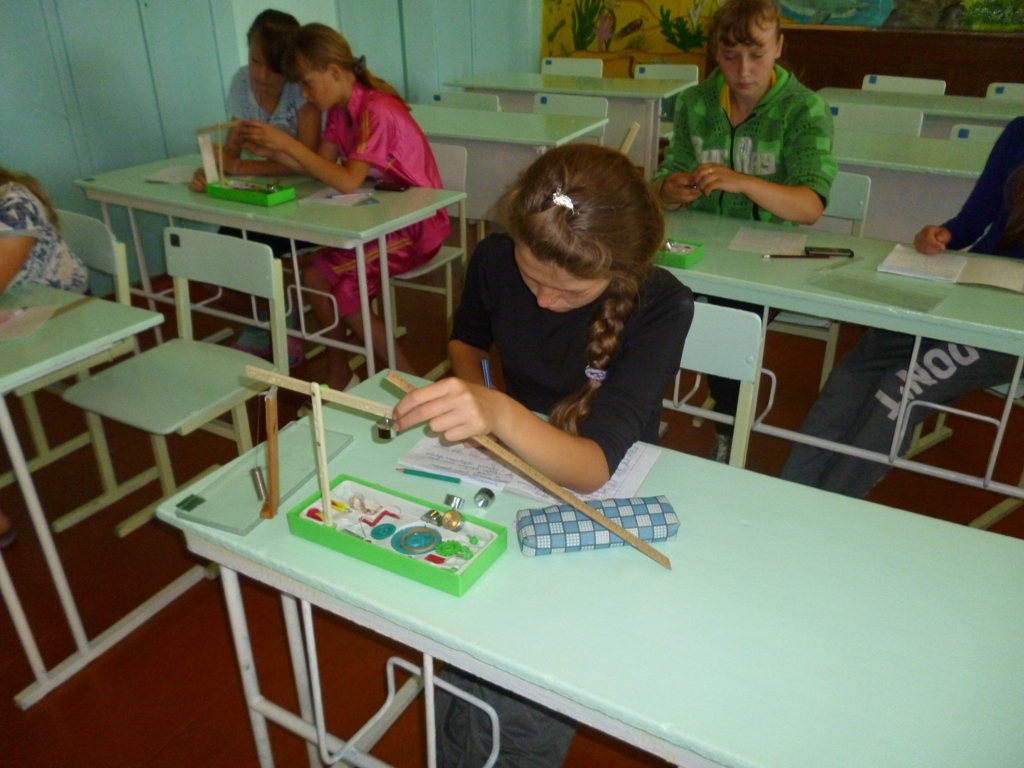 Согласно программе «Лето 2013» была организована занятость детей во время летних каникул.В июле  месяце в школе работала  оздоровительная площадка в количестве 25 человек, лагерь физико –математический для учащихся 7-9 классов. Ученики  10  и 8 классов оказали посильную помощь в ремонте кабинетов и спортивного зала, красили спортивные сооружения на площадке. Работали цветоводы 5- 6 класса. Они заслужили хорошей оценки своей деятельности.Исходя из анализа воспитательной работы, необходимо отметить, что в целом поставленные задачи воспитательной работы в 2012-2013 учебном году можно считать решенными, цель достигнута. На основе тех проблем, которые выделились в процессе работы, можно сформулировать задачи на будущий учебный год:1.Повышению научно-теоретического уровня педагогического коллектива в области воспитания детей.2. Расширение общего и художественного кругозора учащихся общей и специальной культуре, обогащение эстетических чувств.3. Развитие диапазона управлением учащимися своим поведением в ситуациях взаимодействия с другими людьми, освоение способов создания ситуаций гармонического межличностного взаимодействия.4. Развивать единую систему школьного и классного ученического самоуправления, развивать творческую инициативу.5. Продолжать формировать и развивать систему работы с родителями и общественностью. 